«Единая Россия» и Международный детский центр запустили акцию «Люди Артека»16 марта 2022 годаАкция «Люди Артека» пройдет в рамках проекта партии «Мир возможностей» и поможет тиражировать достижения детей. Она объединит различные формы детского досуга, что очень важно в современное время, отметила председатель комиссии Генсовета партии по защите материнства, детства и поддержке семьи, вице-спикер Госдумы Анна Кузнецова на ВКС, посвященном проекту «Мир возможностей».По словам Анны Кузнецовой, с учетом ухода с рынка различных производителей контента, возрастает значение того контента, который производят сами дети.«Важно, чтобы местные СМИ постарались поддержать эти проекты. То, что делают сегодня наши дети, а они очень талантливые, должно становиться общедоступным контентом. Тему созидательного контента мы готовы вынести на обсуждение комиссии партии по защите материнства, детства и поддержке семьи», - подчеркнула она, предложив в рамках проекта «Мир возможностей» транслировать достижения детей не только в соцсетях, но и в СМИ.Специальный проект «Люди Артека» познакомит школьников с артековцами прошлых лет, а также с современными воспитанниками, для которых знаменитый лагерь сыграл большую роль в жизни. Идею проведения акции предложили сами артековцы на проектной сессии движения «Сделаем вместе», которая состоялась в детском центре 3 сентября 2021 года.«Артек» — Международный детский центр с почти вековой историей. Во все годы своего существования он не только оставляет неизгладимый след в жизни тех, кто побывал здесь хотя бы однажды, но и зачастую кардинально влияет на дальнейшую судьбу своих воспитанников», — прокомментировал директор МДЦ «Артек» Константин Федоренко.Константин Федоренко подчеркнул, что инициативу детей о проведении международной акции «Люди Артека» считает важной и своевременной: «Найти артековцев, узнать и рассказать своим сверстникам о том, какую роль легендарный лагерь сыграл в их жизни — это важная миссия. Этот исследовательский проект войдет в число событий, посвященных празднованию 100-летия «Артека».Организаторы акции — движение «Сделаем вместе», Международный детский центр «Артек». Акция проходит при поддержке Министерства просвещения России, ГК «Просвещение», МСНО «Ассамблея народов Евразии».По поручению Президента сейчас разрабатывается федеральная стратегия комплексной детской безопасности. Ведется работа над программой по созданию и продвижению детского позитивного контента.С подробной информацией об акции можно познакомиться здесь: https://doit-together.ru/artek.2022/ Контакты для СМИКонтакты для СМИОфициальные ресурсы МДЦ «Артек»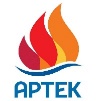  +7 978 734 0444 press@artek.orgОФИЦИАЛЬНЫЙ САЙТ АРТЕКАФОТОБАНК АРТЕКАYOUTUBEINSTAGRAMVKFACEBOOK